Visiting International Fellowship AwardIn light of its commitment to international mobility and collaboration within the subject areas it represents, the Association of Hispanists of Great Britain and Ireland (AHGBI) will offer funding for a grant to support an annual visiting fellowship, tenable in any UK or Irish university, or institution of higher education in the UK or Ireland, to enable outstanding academics in the field of Hispanic or Luso-Brazilian studies based in overseas universities to spend time at UK or Irish higher education institutions. The AHGBI has supported this initiative since 2016. The scheme is designed to support established and early career scholars, although exceptionally the AHGBI may be prepared to consider candidates—such as authors, artists—who do not hold a university post. This year we expect to award one fellowship to take place during the second semester of academic year 2023-2024.Deadline for submission of applications:  6th October 2023, 5:00 pmApplicants will normally be notified of the outcome of their application within one month of the date of the application.Purpose of grant, criteria for selection and eligible costsThe key objective of the Fellowship grant is to encourage the internationalization of Hispanic and Luso-Brazilian Studies in the UK and Ireland through engagement with those active in the field elsewhere; it is also intended that Fellows will wish to use the occasion to further their own academic interests, and to visit more than one UK/Irish institution. The emphasis will be on collaboration and on the diffusion of skills and knowledge, and priority will be given to new or recent collaborative ventures. Where a visit builds on existing collaboration, the applicant in the UK or Ireland should explain what the visit will achieve over and above past outcomes. It is the intention that the fellowship may provide a degree of expertise that is not otherwise available within the UK and Irish research base in Hispanic and Luso-Brazilian Studies. Visiting fellows will be expected to offer ‘AHGBI Lectures’ (or equivalent), either in the host institution or elsewhere, to mark their residence, and these lectures will be advertised on the association’s webpage.The principal criteria for selection will be (i) the academic standing and achievements of the visitor in terms of their current career stage; (ii) their potential for making a substantial contribution to Hispanic and Luso-Brazilian Studies in the UK and Ireland; and (iii) the specific nature of the proposed programme during the fellowship. Additionally, and as collaboration is a central aim of the scheme, joint bids from two or more institutions are especially welcomed, and the selection panel will give special consideration to such applications. Visits should be for no more than four weeks in duration, although an extended period may be appropriate if additional funding is available from institutional sources. There is an expectation that institutions will supplement the Association’s grant, and the level of additional support offered will be taken into consideration in the allocation of the award. Eligible subject areasThe Association of Hispanists of Great Britain and Ireland exists to promote teaching and research across the whole of our discipline, understood in its broadest senses, in higher education. Activities supported by this scheme should be aligned with this objective (as set out in the Aims of our Constitution) but may also support initiatives that explore the limits of Hispanic and Luso-Brazilian Studies in interdisciplinary and cross-disciplinary collaboration.Eligibility of applicantsApplications must be completed by an academic member of staff in the UK or Irish host institution. The UK or Irish host applicant is also expected to organise, direct and take academic and organisational responsibility of the fellowship. Host applicants must be members of or associated with Higher Education departments of Hispanic Studies (or departments which teach Spanish and/or Portuguese) in the UK and Ireland. Applicants must also be members of the Association of Hispanists of Great Britain and Ireland. No more than one application may be submitted by any institution in one academic year (this applies to collegiate and non-collegiate universities alike, and includes joint applications from two or more institutions). Level of GrantThe AHGBI will offer a grant of up to £2,000 to support travel, accommodation, subsistence and other expenses; up to an additional £500 is also available to cover the costs of visiting other institutions in the UK or Ireland. Personal expenditure on items such as visa costs, car hire and health insurance are not eligible, and host institutions might be in a position to offer support for these. Application for this award will be competitive, and it cannot be made retrospectively.Application Procedure In order to apply, please send a letter or email giving the following details:(i) name, position and institutional affiliation of the host applicant; (ii) name, institutional affiliation and outline of career and principal publications/ achievements of the proposed Visiting Fellow;(iii) intended dates of the Fellowship; (iv) intended collaborators during the Fellowship;(v) the subject area within Hispanic and Luso-Brazilian Studies to which the fellowship activity relates; (vi) planned activities, including visits to and lectures/seminars at other institutions;(vii) any other anticipated outputs or outcomes;(viii) a draft budget, clearly detailing the amount requested, and the purpose to which it will be put;(ix) details, where relevant, of other applications for, or commitments to, funding relating to the research in question; (x) an undertaking to abide by the conditions of the award, if successful;(xi) confirmation that the host applicant is a member of the AHGBI.Applications should be sent by 6th October 2023, 5:00 pm to:Dr Martín VeigaAHGBIm.veiga@ucc.ieDr Veiga will acknowledge your application.  If you do not hear from him within three working days, please contact him again to ensure safe receipt. Conditions of the AwardThe names of recipients will be announced on the AHGBI website. The visitor and UK or Irish host academic are required to submit a brief report to the AHGBI Executive Committee within one month of the end of the award’s tenure and the report will be made available on the AGHBI website. The Association’s support should be acknowledged in any publications arising directly from the award, and these outcomes should be listed in the report, even if publication is pending or still in preparation. In addition, the host institution is required to submit a final statement of expenditure within four weeks of the end of the fellowship to the Treasurer of the AHGBI (Dr Katie Brown: katie.brown161@gmail.com). The host institution must undertake the following: (i) to meet all overhead and departmental costs; (ii) to provide facilities (including departmental membership, office consumables and other usual privileges) at a level commensurate with the conditions enjoyed by existing staff of the same level; (iii) to manage all necessary arrangements relating to the visitor’s health insurance, visa and tax requirements.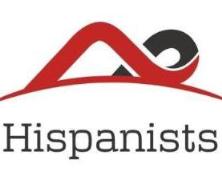 Association of Hispanists ofGreat Britain and Ireland